      СОГЛАСОВАНО                                                                               УТВЕРЖДАЮНачальник УКФКСТиМП                                                 Директор АУ «ДолгопрудненскийАдминистрации г. Долгопрудного                                   театр «Город»__________________                                                          _________________Сатина М.Н.                                                                        Арутюнян Ж.В.Учредитель театра – Администрация г. Долгопрудного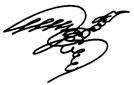 Д О Л Г О П Р У Д Н Е Н С К И Й     М У Н И Ц И П А Л Ь Н Ы ЙИюнь 2019                   ЛЕТНИЙ ТЕАТРАЛЬНЫЙ СЕЗОН! Проект «Город читает!»                      Учредитель театра – Администрация города Долгопрудного.    Профессиональный театр в городе повышает статус города!Московская область г. Долгопрудный, ул. Спортивная, д. 3.Бронирование билетов: gorod@list.ru Тел.: 8-495-576-55-27; 8-925-622-31-65;8-916-717-29-77(смс); 8-905-784-26-09; 8-916-716-20-29; 8-968-084-73-75 Предварительная продажа билетов: ул.Спортивная, д.3 театр «Город»Театр «Город» оказывает услуги:организация и проведение детских и взрослых праздниковпрокат костюмовНовогодние и Рождественские поздравления Деда Мороза и Снегурочки20 декабря – 13 январяКаждый зритель – желанный гость!Каждый день, проведенный с нами, - праздник!ДатаСпектакльНачало спектакля5средаНа внесценическом пространстве.Проект «Город читает!». Детям.Тема: Александр Сергеевич ПушкинПушкинскому Дню России и Дню русского языка посвящается.«Волшебное Лукоморье».17.00По ФЗ 0+Рекомендованный театром возраст 3+Общедоступное мероприятие5средаНа внесценическом пространстве.Проект «Город читает!».Тема: Пушкинский День России.Дню русского языка посвящается.«Евгений Онегин».19.00По ФЗ 0+Рекомендованный театром возраст 3+Общедоступное мероприятие12средаНа внесценическом пространстве.Проект «Город читает!». Детям.Тема: Николай Корнеевич Чуковский115-летию со дня рождения советского писателя, переводчика посвящается.«От двух до пяти».17.00По ФЗ 0+Рекомендованный театром возраст 3+Общедоступное мероприятие12средаНа внесценическом пространстве.Проект «Город читает!».Тема: Анастасия Сайко.Долгопрудненским авторам, членам ЛИТО «Клязьма» посвящается.«Возлюбленная солнца».19.00По ФЗ 12+Рекомендованный театром возраст 12+Общедоступное мероприятие19средаНа внесценическом пространстве.Проект «Город читает!». Детям.Тема: Русские народные сказки«Колобок, Лиса, Серый Волк и другие».17.00По ФЗ 0+Рекомендованный театром возраст 3+Общедоступное мероприятие19средаНа внесценическом пространстве.Проект «Город читает!».Тема: Николай Рабочий.Долгопрудненским авторам, членам ЛИТО «Клязьма» посвящается.«Открытая исповедь».19.00По ФЗ 12+Рекомендованный театром возраст 12+Общедоступное мероприятие26средаНа внесценическом пространстве.Проект «Город читает!». Детям.Тема: Белорусские народные сказки«Краденым сыт не будешь».17.00По ФЗ 0+Рекомендованный театром возраст 3+Общедоступное мероприятие26средаНа внесценическом пространстве.Проект «Город читает!».Тема: Алена Туманова.Долгопрудненским авторам, членам ЛИТО «Клязьма» посвящается.«Мы – дети былого столетия».19.00По ФЗ 12+Рекомендованный театром возраст 12+Общедоступное мероприятие